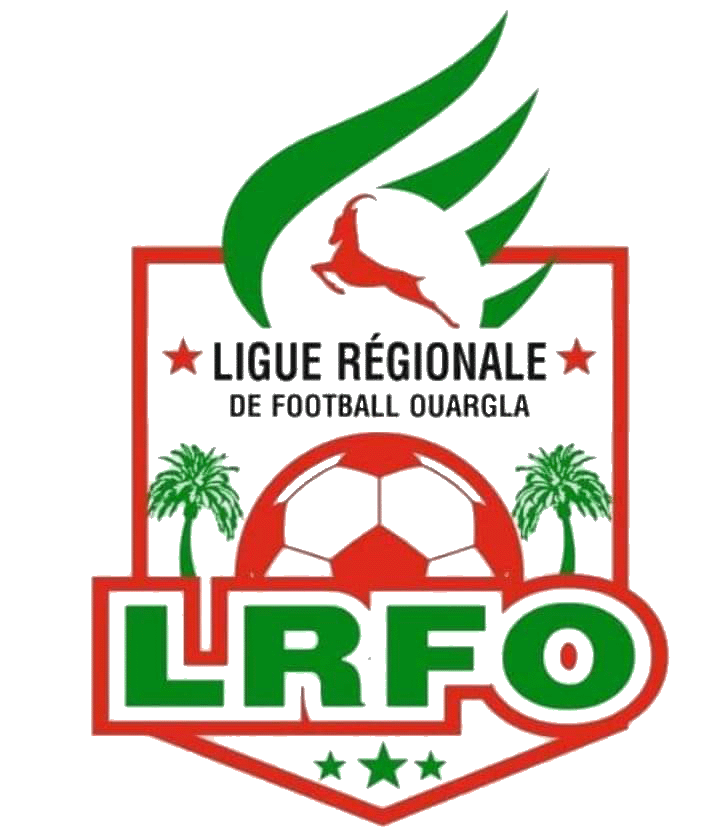 الرابطــــة الجهوية لكرة القدم –ورقلةالرابطــــة الجهوية لكرة القدم –ورقلةالرابطــــة الجهوية لكرة القدم –ورقلةالرابطــــة الجهوية لكرة القدم –ورقلةالرابطــــة الجهوية لكرة القدم –ورقلةالرابطــــة الجهوية لكرة القدم –ورقلةالرابطــــة الجهوية لكرة القدم –ورقلةالرابطــــة الجهوية لكرة القدم –ورقلةL.R.F.OL.R.F.OL.R.F.OL.R.F.OL.R.F.OL.R.F.OL.R.F.OL.R.F.Oتعيينات الحكام لمقابلات الدور الــــرابع كأس الجمهورية صنف الأكابرتعيينات الحكام لمقابلات الدور الــــرابع كأس الجمهورية صنف الأكابرتعيينات الحكام لمقابلات الدور الــــرابع كأس الجمهورية صنف الأكابرتعيينات الحكام لمقابلات الدور الــــرابع كأس الجمهورية صنف الأكابرتعيينات الحكام لمقابلات الدور الــــرابع كأس الجمهورية صنف الأكابرتعيينات الحكام لمقابلات الدور الــــرابع كأس الجمهورية صنف الأكابرتعيينات الحكام لمقابلات الدور الــــرابع كأس الجمهورية صنف الأكابرتعيينات الحكام لمقابلات الدور الــــرابع كأس الجمهورية صنف الأكابراﻟرﻗم المقـــــابلةالملعــــبالتـــاريخالتوقيتالحكم الرئيسيالحكم المساعد 1الحكم المساعد 21ﻤﺸﻌﻝ ﺤﺎﺴﻲ ﻤﺴﻌود //إتحاد اﻟﻬﻤﺎﻴﺴﺔ انسحاب فريق اتحاد الهمايسةانسحاب فريق اتحاد الهمايسةانسحاب فريق اتحاد الهمايسةانسحاب فريق اتحاد الهمايسةانسحاب فريق اتحاد الهمايسةانسحاب فريق اتحاد الهمايسة2ﻤﺴﺘﻘﺒﻝ اﻟرويســـات // نـــادي حاسي بن عبد اللهﻤرﻛب ورقلـــة12 دﻴﺴﻤﺒر 2023 14:00علواني إلياسحاج يحي حسينعلواني خالد3نـــادي تقــرت // أولمبـــي المقــرناﻟﺒﻠدي تقـــرت 12 دﻴﺴﻤﺒر 2023 14:00مشيش جمالشنقال عماردواحي بدر الدين4نجوم الوسط ايليزي // ترجي تقديدينانسحاب فريق ترجي تقديدينانسحاب فريق ترجي تقديدينانسحاب فريق ترجي تقديدينانسحاب فريق ترجي تقديدينانسحاب فريق ترجي تقديدينانسحاب فريق ترجي تقديدين5شبــاب بني ثور// ســـلام قصر الحيراناﻟﺒﻠدي ورقلـــة12 دﻴﺴﻤﺒر 2023 14:00شاوش حمزةعريق عبد اللطيفمعتوقي علي6إتحـــاد الخنق// مستقبـــل الحمــادينانسحاب فريق مستقبل الحمادينانسحاب فريق مستقبل الحمادينانسحاب فريق مستقبل الحمادينانسحاب فريق مستقبل الحمادينانسحاب فريق مستقبل الحمادينانسحاب فريق مستقبل الحمادين7صورو الساحلي تمنراست // التضامن السوفيانسحاب فريق التضامن السوفيانسحاب فريق التضامن السوفيانسحاب فريق التضامن السوفيانسحاب فريق التضامن السوفيانسحاب فريق التضامن السوفيانسحاب فريق التضامن السوفي8أولمبــي  اﻟوادي // إتحــاد ورقلـــةاﻟﺒﻠدي اﻟوادي 12 دﻴﺴﻤﺒر 2023 14:00ببه عباسقوبي حسامزكور محمد